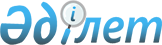 О бюджете сельского округа Талап на 2022-2024 годы
					
			С истёкшим сроком
			
			
		
					Решение Жанакорганского районного маслихата Кызылординской области от 30 декабря 2021 года № 184. Прекращено действие в связи с истечением срока
      В соответствии с пунктом 2 статьи 9-1 кодекса Республики Казахстан "Бюджетный кодекса Республики Казахстан" и статьи 6 Закона Республики Казахстан "О местном государственном управлении и самоуправлении в Республике Казахстан" Жанакорганский районный маслихат РЕШИЛ:
      1. Утвердить бюджет сельского округа Талап на 2022-2024 годы согласно приложениям 1, 2 и 3, в том числе на 2022 год в следующем объеме:
      1)доходы – 76 728,2 тысяч тенге, в том числе:
      налоговые поступления – 1 206,0 тысяч тенге;
      неналоговые поступления – 0;
      поступления трансфертов – 75 522,2 тысяч тенге;
      2) затраты – 76 853,3 тысяч тенге;
      3) чистое бюджетное кредитование – 0:
      бюджетные кредит – 0;
      погащение бюджетных кредитов – 0;
      4) сальдо по операциям с финансовыми активами – 0:
      приобритение финансовых активов – 0;
      поступления от продажи финансовых активов государства – 0;
      5) дефицит (профицит) бюджета – -125,1 тысяч тенге;
      6) финансирование дефицита (использование профицита) бюджета – 125,1 тысяч тенге:
      используемые остатки бюджетных средств – 125,1 тысяч тенге.
      Сноска. Пункт 1 - в редакции решения Жанакорганского районного маслихата Кызылординской области от 28.11.2022 № 314 (вводится в действие с 01.01.2022).


      2. Объем субвенций на 2022 год передаваемый из районного бюджета в бюджет сельского округа 41 077 тысяч тенге.
      3. Настоящее решение вводится в действие с 1 января 2022 года и подлежит официальному опубликованию. Бюджет сельского округа Талап на 2022 год
      Сноска. Приложение 1 - в редакции решения Жанакорганского районного маслихата Кызылординской области от 28.11.2022 № 314 (вводится в действие с 01.01.2022). Бюджет на 2023 год сельского округа Талап Бюджет на 2024 год сельского округа Талап
					© 2012. РГП на ПХВ «Институт законодательства и правовой информации Республики Казахстан» Министерства юстиции Республики Казахстан
				
      Секретарь Жанакорганского районного маслихата 

Г.Сопбеков
приложение 1 к решению
Жанакорганского районного маслихата
от 30 декабря 2021 года № 184
Категория
Категория
Категория
Категория
Сумма, тысяч тенге
Класс
Класс
Класс
Сумма, тысяч тенге
Подкласс
Подкласс
Сумма, тысяч тенге
I. Доходы
76 728,2
1
Налоговые поступления
1206,0
01
Подоходный налог
25
2
Индивидуальный подоходный налог
25
04
Налоги на собственность
1 181,0
1
Hалоги на имущество
115,0
3
Земельный налог
18,0
4
Налог на транспортные средства
1 048,0
4
Поступление трансфертов
75 522,2
02
Трансферты из вышестоящих органов государственного управления
75 522,2
3
Трансферты из бюджетов городов районного значения, сел, поселков, сельских округов
75 522,2
Функциональная группа
Функциональная группа
Функциональная группа
Функциональная группа
Сумма, тысяч тенге
Администратор бюджетных программ
Администратор бюджетных программ
Администратор бюджетных программ
Сумма, тысяч тенге
Программа
Программа
Сумма, тысяч тенге
Наименование
Сумма, тысяч тенге
II. Затраты
76 853,3
01
Государственные услуги общего характера
33 441,0
124
Аппарат акима города районного значения, села, поселка, сельского округа
33 441,0
001
Услуги по обеспечению деятельности акима города районного значения, села, поселка, сельского округа
33 441,0
06
Социальная помощь и социальное обеспечение
5 382,0
124
Аппарат акима города районного значения, села, поселка, сельского округа
5 382,0
003
Оказание социальной помощи нуждающимся гражданам на дому
5 382,0
07
Жилищно-коммунальное хозяйство
4 929,0
124
Аппарат акима города районного значения, села, поселка, сельского округа
4 929,0
008
Освещение улиц в населенных пунктах
1 019,0
009
Обеспечение санитарии населенных пунктов
177,0
011
Благоустройство и озеленение населенных пунктов
3 733,0
08
Культура, спорт, туризм и информационное пространство
15 967,0
124
Аппарат акима города районного значения, села, поселка, сельского округа
15 704,0
006
Поддержка культурно-досуговой работы на местном уровне
15 704,0
124
Аппарат акима города районного значения, села, поселка, сельского округа
263,0
028
Реализация физкультурно-оздоровительных и спортивных мероприятий на местном уровне
263,0
12
Транспорт и коммуникация
15 044,2
Автомобильный траспорт
15 044,2
124
Аппарат акима города районного значения, села, поселка, сельского округа
15 044,2
045
Капитальный и текущий ремонт дорог в городах районного значения, селах, поселках, сельских округах
15 044,2
13
Прочие
1 550,0
124
Аппарат акима города районного значения, села, поселка, сельского округа
1 550,0
040
Реализация мероприятий для решения вопросов обустройства населенных пунктов в реализацию мер по содействию экономическому развитию регионов в рамках Программы развития регионов до 2025 года
1 550,0
15
Трансферты
540,1
124
Аппарат акима города районного значения, села, поселка, сельского округа
540,1
048
Возврат неиспользованных (недоиспользованных)целевых трансфертов
0,1
050
Целевые текущие трансферты в вышестоящие бюджеты в связи с изменением фонда оплаты труда в бюджетной сфере
540,0
3.Чистое бюджетное кредитование
0
4. Сальдо по операциям с финансовыми активами
0
5. Дефицит (профицит) бюджета
-125,1
6. Финансирование дефицита (использование профицита) бюджета
125,1
8
Используемые остатки бюджетных средств
125,1
01
Остатки средств бюджета
125,1
1
Свободные остатки бюджетных средств
125,1приложение 2 к решению
Жанакорганского районного маслихата
от 30 декабря 2021 года № 184
Категория
Категория
Категория
Категория
Сумма, тысяч тенге
Класс
Класс
Сумма, тысяч тенге
Подкласс
Подкласс
Сумма, тысяч тенге
I. Доходы
54 123
1
Налоговые поступления
951
04
Налоги на собственность
951
1
Hалоги на имущество
20
3
Земельный налог
119
4
Налог на транспортные средства
812
4
Поступление трансфертов
53 172
02
Трансферты из вышестоящих органов государственного управления
53 172
3
Трансферты из бюджетов городов районного значения, сел, поселков, сельских округов
53 172
Функциональная группа
Функциональная группа
Функциональная группа
Функциональная группа
Сумма, тысяч тенге
Функциональная подгруппа
Функциональная подгруппа
Функциональная подгруппа
Сумма, тысяч тенге
Администратор бюджетных программ
Администратор бюджетных программ
Администратор бюджетных программ
Сумма, тысяч тенге
Программа
Программа
Сумма, тысяч тенге
Наименование
Сумма, тысяч тенге
II. Затраты
54 123
01
Государственные услуги общего характера
33 262
124
Аппарат акима города районного значения, села, поселка, сельского округа
33 262
001
Услуги по обеспечению деятельности акима города районного значения, села, поселка, сельского округа
33 262
06
Социальная помощь и социальное обеспечение
2 503
124
Аппарат акима города районного значения, села, поселка, сельского округа
2 503
003
Оказание социальной помощи нуждающимся гражданам на дому
2 503
07
Жилищно-коммунальное хозяйство
4 929
124
Аппарат акима города районного значения, села, поселка, сельского округа
4 929
008
Освещение улиц в населенных пунктах
1 019
009
Обеспечение санитарии населенных пунктов
177
011
Благоустройство и озеленение населенных пунктов
3 733
08
Культура, спорт, туризм и информационное пространство
11 879
124
Аппарат акима города районного значения, села, поселка, сельского округа
11 616
006
Поддержка культурно-досуговой работы на местном уровне
11 616
124
Аппарат акима города районного значения, села, поселка, сельского округа
263
028
Реализация физкультурно-оздоровительных и спортивных мероприятий на местном уровне
263
13
Прочие
1 550
124
Аппарат акима города районного значения, села, поселка, сельского округа
1 550
040
Реализация мероприятий для решения вопросов обустройства населенных пунктов в реализацию мер по содействию экономическому развитию регионов в рамках Программы развития регионов до 2025 года
1 550
3.Чистое бюджетное кредитование
0
4. Сальдо по операциям с финансовыми активами
0
5. Дефицит (профицит) бюджета
0
6. Финансирование дефицита (использование профицита) бюджета
0приложение 3 к решению
Жанакорганского районного маслихата
от 30 декабря 2021 года № 184
Категория
Категория
Категория
Категория
Сумма, тысяч тенге
Класс
Класс
Сумма, тысяч тенге
Подкласс
Подкласс
Сумма, тысяч тенге
I. Доходы
55 715
1
Налоговые поступления
951
04
Налоги на собственность
951
1
Hалоги на имущество
20
3
Земельный налог
119
4
Налог на транспортные средства
812
4
Поступление трансфертов
54 764
02
Трансферты из вышестоящих органов государственного управления
54 764
3
Трансферты из бюджетов городов районного значения, сел, поселков, сельских округов
54 764
Функциональная группа
Функциональная группа
Функциональная группа
Функциональная группа
Сумма, тысяч тенге
Администратор бюджетных программ
Администратор бюджетных программ
Администратор бюджетных программ
Сумма, тысяч тенге
Программа
Программа
Сумма, тысяч тенге
Наименование
II. Затраты
55 715
01
Государственные услуги общего характера
34 854
124
Аппарат акима города районного значения, села, поселка, сельского округа
34 854
001
Услуги по обеспечению деятельности акима города районного значения, села, поселка, сельского округа
34 854
06
Социальная помощь и социальное обеспечение
2 503
124
Аппарат акима города районного значения, села, поселка, сельского округа
2 503
003
Оказание социальной помощи нуждающимся гражданам на дому
2 503
07
Жилищно-коммунальное хозяйство
4 929
124
Аппарат акима города районного значения, села, поселка, сельского округа
4 929
008
Освещение улиц в населенных пунктах
1 019
009
Обеспечение санитарии населенных пунктов
177
011
Благоустройство и озеленение населенных пунктов
3 733
08
Культура, спорт, туризм и информационное пространство
11 879
124
Аппарат акима города районного значения, села, поселка, сельского округа
11 616
006
Поддержка культурно-досуговой работы на местном уровне
11 616
124
Аппарат акима города районного значения, села, поселка, сельского округа
263
028
Реализация физкультурно-оздоровительных и спортивных мероприятий на местном уровне
263
13
Прочие
1 550
124
Аппарат акима города районного значения, села, поселка, сельского округа
1 550
040
Реализация мероприятий для решения вопросов обустройства населенных пунктов в реализацию мер по содействию экономическому развитию регионов в рамках Программы развития регионов до 2025 года
1 550
3.Чистое бюджетное кредитование
0
4. Сальдо по операциям с финансовыми активами
0
5. Дефицит (профицит) бюджета
0
6. Финансирование дефицита (использование профицита) бюджета
0